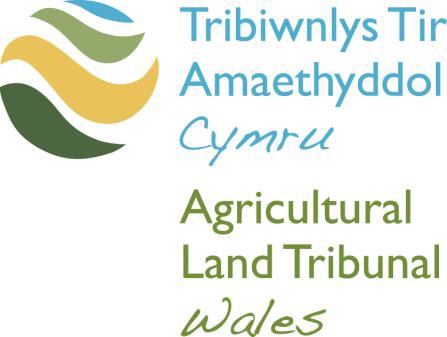 Section 26 (1) of the Agricultural Holdings Act 1986Application for Consent to Operation of Notice to QuitThis Application form is also available in Welsh. Please contact the Tribunal for a Welsh version of this form.The tribunal will accept applications by email to AgriculturalLandTribunalWales@gov.wales or in hard copy by post. 
If sending a hard copy, please send the completed application form together with the specified documents to: Agricultural Land Tribunal WalesWelsh Tribunals UnitPO Box 100Llandrindod WellsPowysLD1 9BWIf you have any queries you can contact the Tribunal by email or on 0300 025 9809.We welcome calls in Welsh and English.The Agricultural Land Tribunal Wales welcomes correspondence and phone calls in Welsh and English. This includes submitting forms, documents and written representations to the Tribunal. Section 1 – Information about the Applicant LandlordSection 2 – Information about the Respondent TenantSection 3 – Representative DetailsIs there anyone who will be acting on your behalf?Yes   	No   If yes, please provide details below.	The Tribunal should deliver Notices and correspondence concerning the application to the above representative instead of to me.Section 4 – Details of land to which the Application RelatesPlease provide a plan and description of the land to which the Notice to Quit related, including the Ordnance Survey Field numbers. The plan should be 1/1000 or larger.Yes   	No   If yes, please provide details below.Ordnance Survey Field numbers and description of land including any buildingsSection 5 – About the Application         The Notice to Quit was served on          The Counter Notice was served by the Tenant on I apply for the Tribunal’s consent to the Operation of the Notice to Quit on the following ground(s) provided in Section 27(3) of the Agricultural Holdings Act 1986:	that the carrying out of the purpose for which the landlord proposes to terminate the tenancy is desirable in the interests of good husbandry as respects the land to which the Notice relates, treated as a separate unit;	that the carrying out of the purpose is desirable in the interests of sound management of the estate of which the land to which the Notice relates forms part or which that land constitutes	that the carrying out of the purpose is desirable for the purposes of agricultural research, education, experiment or demonstration, or for the purposes of the enactments relating to smallholdings;	that the carrying out of the purpose is desirable for the purposes of the enactments relating to allotments	that greater hardship would be caused by withholding than by giving consent to the operation of the Notice	that the landlord proposes to terminate the tenancy for the purpose of the land being used for a use, other than for agriculture, not falling within Case B (i.e. in Part 1 of Schedule 3) of the Agricultural Holdings Act 1986If I obtain possession of the land I intend to:              	Farm it myself	Let it to another tenantState all facts and matters relied upon including (if applicable) details of tenant or licensee to whom it is intended to let the land:Section 6 – Statement of TruthI believe (the Applicant believes) that the facts stated in this document are true.	I am duly authorised by the Applicant to sign this statement.1. Language PreferenceWould you prefer to correspond with us in:Welsh 			English      			    Both              			 Would you prefer any verbal communication to be in:Welsh 			English      			    Both              			 Would you prefer to speak Welsh or English at your Tribunal Hearing?Welsh 			English      			    Both              			 2. Languages SpokenWhat languages do you use to communicate? (Please tick all that apply)Welsh 			English			Other (please state)		3. We would like to support the use of the Welsh language in Tribunals.  If you can speak Welsh, and have indicated English as your language of choice, is there a specific reason why you have chosen to communicate in English? (Your answer will not affect the substance of your case in any way) Full NameAddress (including Postcode)Telephone NumberEmail AddressFull NameAddress (including Postcode)Telephone NumberEmail AddressFull NameAddress (including Postcode)Telephone NumberEmail AddressProfessionFull NameName of Applicant’s Solicitor/Agents firm, if applicableDateSignature